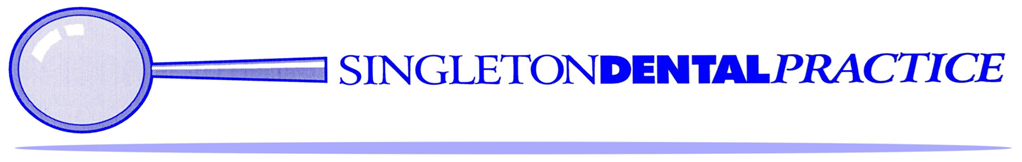 MEDICAL & COVID SCREENING & CONSENT(Please send completed form to formreturns@ashforddentists.com )As part of our risk assessment, these medical history and COVID-19 screening questions are asked in line with the case definition for possible COVID-19 and isolation requirements.DATE: _________________________________NAME:  ________________________________     Date of birth __________________ADDRESS:	_________________________________________________________  EMAIL:		_________________________________________________________TELEPHONE: 	______________________COVID 19 SCREENINGDo you or anyone in your household have COVID-19? YES / NO Do you have a new, continuous cough? 	YES / NODo you have a high temperature (37.8C or over)? YES / NODo you have a loss of, or change in, your normal sense of taste or smell? YES / NODoes anyone in your household have a new, continuous cough, or a high temperature, or a loss of, or change in, their normal sense of taste of smell?  YES / NOIf you or anyone in your household has, or has had, possible or confirmed COVID-19, are you still in the self/household isolation period?YES / NOMEDICAL HISTORYAre you taking any regular medication currently including pain relief?YES / NO  If so please give details:_________________________________________________________________________________________________________Do you have any heart or blood pressure problems?YES / NO  If so please give details here:Do you have diabetes?YES / NO  If yes how is it controlled?Do you suffer with epilepsy or periods of altered consciousness?YES  / NO Do you have any conditions affecting your breathing such as asthma or COPD?YES / NO  If yes please give details here:Are you allergic to any medicines or any other substances?YES ? NO If yes please give details here:Could you be pregnant?YES / NO  If yes please give estimated due date:Have you had any form of recent surgery or major surgery in the past?YES / NO  If yes please give details here:Do you have any anxiety issues related to dental surgery?YES / NO  If yes please give details here:Have you had any major dental work in the past?YES / NO  Please give details here :Consent to dental treatment during COVID-19I am aware that the current COVID-19 pandemic brings a number of known risks and a number of unknown risks. I have chosen to seek dental treatment during the pandemic in the knowledge that much is still unknown about the virus.  I understand the coronavirus that causes COVID-19 has a long incubation period during which time carriers of the virus may not show symptoms yet still be highly contagious. I also understand that some people may have the virus but may not ever have any symptoms. I therefore understand it is impossible to determine who has the virus and I understand that I must assume that anyone anywhere could be infected and infectious.I consent to the treatment being provided during the current lockdown phase of Covid-19Signature Date(Please send completed form to formreturns@ashforddentists.com )